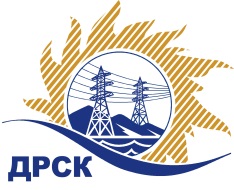 Акционерное Общество«Дальневосточная распределительная сетевая  компания»Протокол заседания Закупочной комиссии по вскрытию поступивших конвертовг. БлаговещенскСпособ и предмет закупки: открытый электронный запрос предложений: «Программное обеспечение Антивирусное Kaspersky» Закупка № 306	Планируемая стоимость закупки в соответствии с ГКПЗ: 1 700 000,00 руб. без учета НДС.ПРИСУТСТВОВАЛИ:Три член постоянно действующей Закупочной комиссии АО «ДРСК» 2 уровняИнформация о результатах вскрытия конвертов:В ходе проведения запроса предложений было получено 2 заявки, конверты с которыми были размещены в электронном виде на Торговой площадке Системы www.b2b-energo.ru.Вскрытие конвертов было осуществлено в электронном сейфе организатора запроса предложений на Торговой площадке Системы www.b2b-energo.ru автоматически.Дата и время начала процедуры вскрытия конвертов с предложениями участников:09:00   12.01.2017	Место проведения процедуры вскрытия конвертов с предложениями участников:Торговая площадка Системы www.b2b-energo.ruВ конвертах обнаружены предложения следующих участников запроса предложений:Ответственный секретарь Закупочной комиссии 2 уровня АО «ДРСК»	М.Г. ЕлисееваТерёшкина Г.М.(4162)397-260	№ 219/УИТ-В12.01.2017г.№Наименование участника и его адресПредмет заявки на участие в запросе предложений1ООО "КИС" (404111, Россия, Волгоградская обл., г. Волжский, пр. Ленина, д. 78)Заявка, подана 22.12.2016 в 17:50
Цена: 1 610 773,80 руб. (НДС не облагается)2ООО "Софт Билдинг" (190121, Россия, г. Санкт - Петербург, пр-rn Римского-Корсакова, д. 83-85, кв. 40)Заявка: Программное обеспечение Антивирусное Kaspersky, подана 23.12.2016 в 14:45
Цена: 1 610 773,80 руб. (НДС не облагается)